ANEXO IIIFORMULARIO OFICIAL DE LA PROPUESTALICITACIÓN PRIVADA   Nº     12 / 17LAS OFERTAS DEBERÁN CUMPLIR CON  LO INDICADO EN ANEXO II Y LO QUE SE INDICA A CONTINUACIÓN:SE DEBERÁ COTIZAR POR PRECIOS UNITARIOS Y TOTALES EL SIGUIENTE CUADRO:SON PESOS:Firma del OFERENTE:Aclaración:Fecha: Datos a completar por el OFERENTEDatos a completar por el OFERENTEPERSONA FÍSICAPERSONA JURÍDICANombre y Apellido completos:Razón Social:(Adjuntar Acta autorizando al Firmante / Apoderado. Ver Cláusula Particular 8 del Anexo I).Fecha de nacimiento:Nacionalidad:Profesión:Domicilio real:Localidad:Cód. Postal:Domicilio legal:Localidad:Cód. Postal:Domicilio constituido:Localidad:Cód. Postal:Domicilio constituido:Localidad:Cód. Postal:Estado Civil:Tipo y Numero de Documento:Teléfono:Teléfono:Fax:Fax:e-mail:e-mail:CUIT Nº:CUIT Nº:Beneficiario Nº:Beneficiario Nº:Banco y Sucursal para pago:Banco y Sucursal para pago:Número y tipo de Cuenta bancaria:Número y tipo de Cuenta bancaria:Tipo I.V.A:Tipo I.V.A:RENGLÓNDESCRIPCIÓNU.M.CANT.PRECIO UNITARIOPRECIO TOTAL1CUERO VAQUETA: USO SUELA – PRESENTACIÓN PLANCHA – PROCESO CUERO PLANCHADOUN100$ $2CUERO VAQUETA: USO CUERO DESCARNE BOTA UCA – PRESENTACIÓN PLANCHA – PROCESO DESFLORADO COMPLETOUN4$$TOTAL$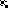 